Отчёт о работе наставнической пары, 2022-2023 г.г.КсенафонтовР.И. – Дель О.Н. Педагоги со стажем работы до 1 годаЭтап – теоретический (адаптационный) Цель: оказание практической помощи молодым специалистам в их адаптации в школе, вопросах совершенствования теоретических знаний. Задачи: 1) определить уровень сформированности профессионально значимых качеств с целью разработки адаптационной программы профессионального становления молодого учителя; 2) сформировать навыки самоорганизации и активности; 3) выявить наиболее серьезные проблемы начинающих педагогов в учебном процессе и определить пути их разрешения. Прогнозируемый результат: молодой специалист со сформированными навыками самоорганизации, самостоятельного поиска информации, владеющий знаниями и умениями в области планирования, анализа и самоанализа урока. Формы работы: - индивидуальные консультации; - посещение уроков; - занятия «ШМС», тренинг, заседания круглого стола.Первый год наставничества/обучения.«УРОВЕНЬ ПРОФЕССИОНАЛЬНОГО МАСТЕРСТВА ПЕДАГОГА— УСЛОВИЕ ЭФФЕКТИВНОГО ОБУЧЕНИЯ ШКОЛЬНИКОВ»Выводы: за первый год работы по направлению «Наставничество» можно отметить, что поставленные задачи- выполнены: – определён уровень сформированности профессионально значимых качеств наставляемого – достаточно высокий;– разработана адаптационная программа профессионального становления молодого учителя; – получилось формировать навыки самоорганизации и активности – Ксенафонтов Р.И. показал хороший  уровень подготовки к учебным занятиям, результативное участие в городских  мероприятиях; – удалось выявить наиболее серьёзные проблемы начинающего педагога в учебном процессе и определить пути их разрешения. По результатам первого года работы, Ксенафонтов Р.И.  прошёл исследование компетенций учителя (ИКУ), процент выполнения – 66%, уровень подготовки - базовый. Получил возможность качественно подготовиться к аттестации на 1 квалификационную категорию, которая пройдёт в октябре 2023. Считаем, что поставленная цель первого года наставничества: оказание практической помощи молодым специалистам в их адаптации в школе, вопросах совершенствования теоретических знаний – достигнута.Фото отчёт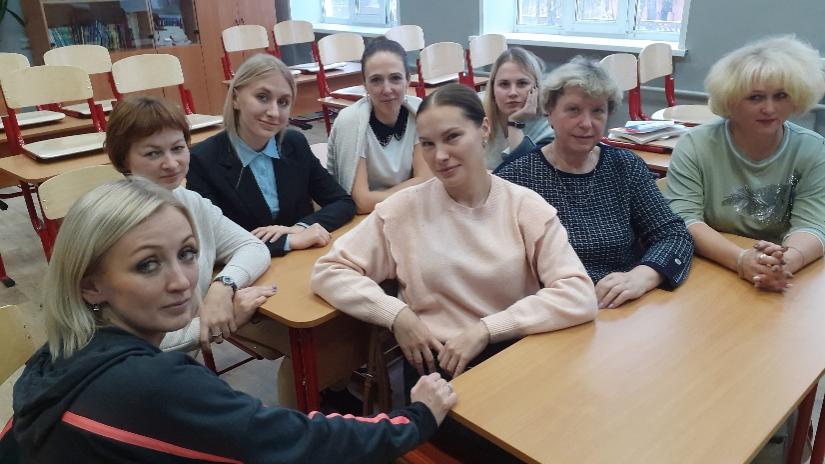 Рисунок 1 Семинар «Презентация плана работы «Школы молодого специалиста», сентябрь 2022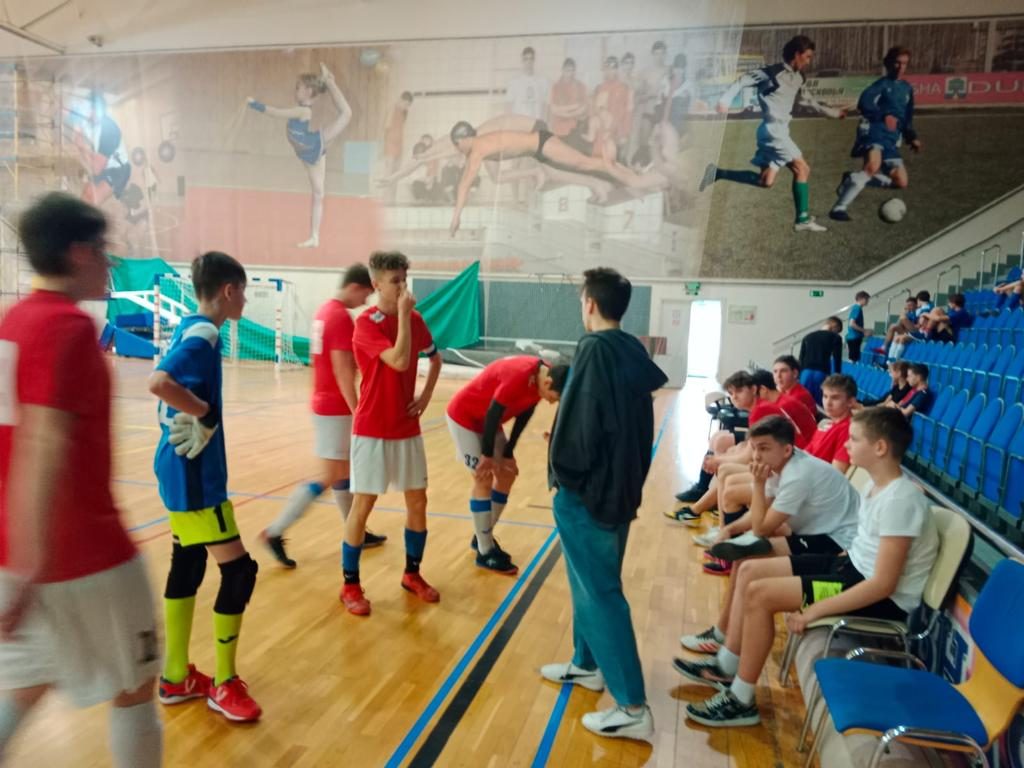 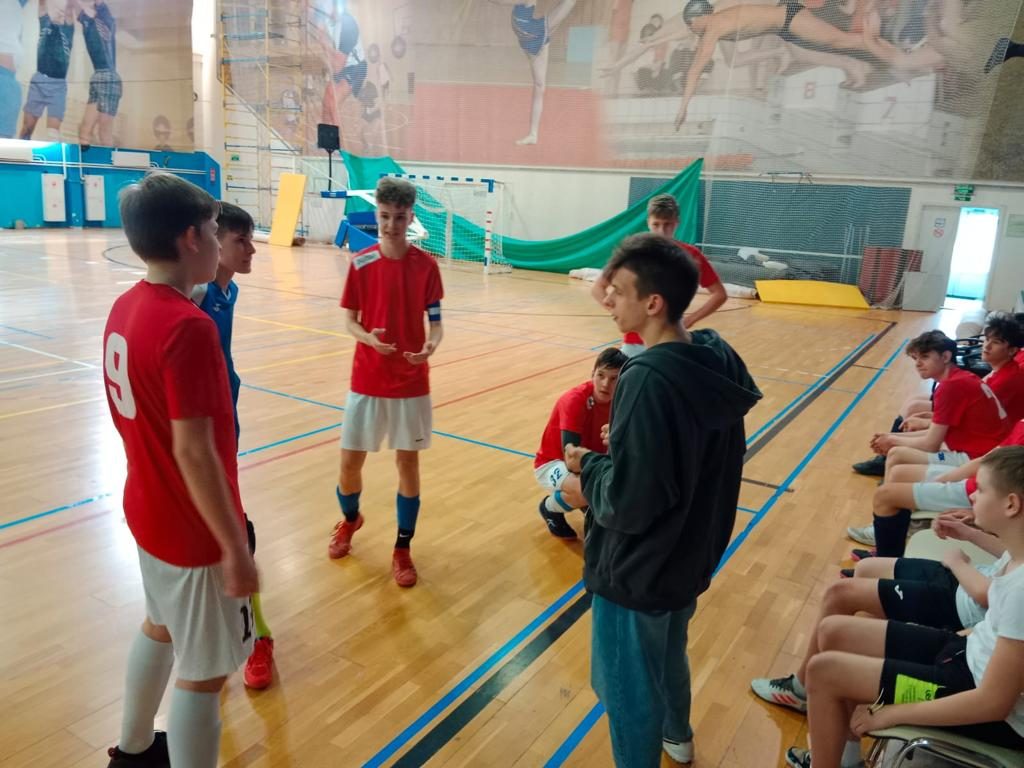 Рисунок  2,3: Первенство среди общеобразовательных учреждений по мини-футболу  ( март 2023)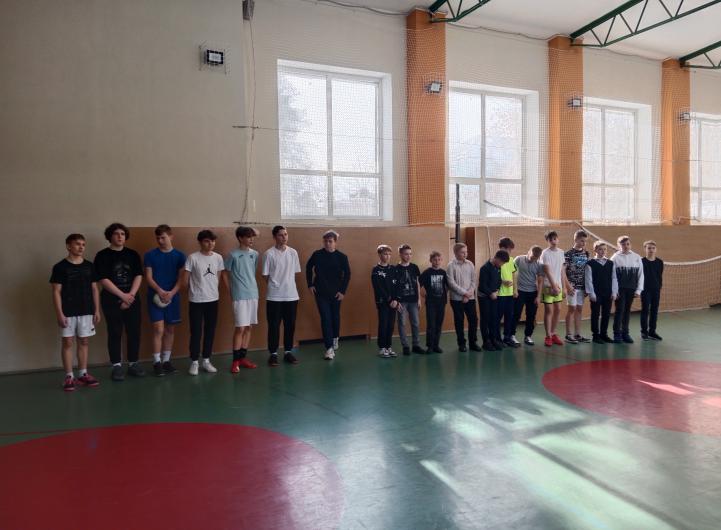 Рисунок 4: открытый урок - подготовка к городским соревнованиямОпросный чек-лист направлений деятельности наставляемого в 2022-2023 г.г.Ксенафонтов Роман Игоревич, учитель физической культурыАнкета оценки удовлетворённости Программой наставничества(для наставника)Оцените в баллах от 1 до 10, где 1 - самый низший балл, а 10 - самый высокий.Что особенно ценно для Вас было в программе? Живое общениеЧего Вам не хватило в программе и/или что хотелось бы изменить? Времени Оглядываясь назад, понравилось ли Вам участвовать в программе? даХотели бы Вы продолжить работу в программе наставничества? даБыла ли для Вас полезна совместная работа с наставляемым? (узнали ли Вы что-то      новое и/или интересное) даБлагодарим вас за участие в опросе!№ п/пТема занятийСрокОтветственныеРезультат1. Презентация плана работы «Школы молодого специалиста на 3 года».2. Знакомство с локальными актами школы.3. Собеседование «Изучение затруднений в работе учителя»СентябрьДель О.Н.зам. директора по УВРМазанова И.Н, зам. директора по УВРВыполнено Проведено Поурочное планирование: формулировка цели, постановка задач урока, структура урока.Использование ЭОР на уроках.Изучение опыта творчески работающих педагогов школы, посещение уроков.ОктябрьДель О.Н. Мазанова И.Н. зам. директора по УВРВыполнено  «Использование инновационных технологий как средство активизации учебной деятельности школьников».Использование здоровьесберегающих технологий.НоябрьДель О.Н., учитель физической культурыВыполнено 1)Предупредительный контроль. Посещение уроков молодого специалиста с целью наблюдения и диагностики на предмет выявления и предупреждения ошибок в работе молодого специалиста.2) Конкурсное движение как фактор роста профессионального мастерства учителя.ДекабрьМазанова И.Н.зам. директора по УВРДель О.Н. учитель физической культуры, зам. директора по УВРВыполненоУчастие в городском заседании методического объединенияКонсультации «Педагогические ситуации. Трудная ситуация на уроке и выход из нее».Совместное обсуждение возникших проблем на уроке.Изучение опыта творчески работающих педагогов школы, посещение уроков.Январь - ФевральДель О.Н., Мазанова И.Н.зам. директора по УВРРуководитель ШМОПосещено 3 уроковВыполнено 1. Неделя успехов. По отдельному плану.2. Консультация «Управленческие умения учителя и пути их дальнейшего развития».Март-АпрельДель О.Н учитель физической культурыОбсуждение проведенных уроков.Выполнено Анкетирование, опрос молодых специалистов «на выходе» на выявление профессиональных затруднений, определение степени комфортности учителя в коллективе.Май Дель О.Н. ,Мазанова И.Н.  зам. директора по УВРВыполнено Круглый стол «Подведение итогов работы ШМС за год».Презентация «Мои педагогические достижения» (молодые специалисты)МайДель О.Н., Мазанова И.Н.зам. директора по УВРРуководители МОЧлены пед. коллективаВыполнено частично в виде отчётной информацииПосещение городских заседаний «Школы молодого учителя»в течение годаСотрудники ЦРОПосещено 2 мероприятия№МероприятияРезультат Презентация плана работы «Школы молодого специалиста на 3 года». Знакомство с документациейПосещено Собеседования, консультации, круглые столы Выполнено Изучение опыта творчески работающих педагогов школы, посещение уроков.Выполнено Конкурсное движение как фактор роста профессионального мастерства учителя. Участие в конкурсе «Педагогический дебют», «Сердце отдаю детям»нетВыступление на семинарах, вебинарах, конференциях Школьное методическое объединение учителей физической культуры, ОБЖУчастие в работе РИПВ форме публикации«Школа молодого учителя» МУ ЦРОПосещено Курсовая подготовкаООО "Центр инновационного образования и воспитания" г. Саратов "Основы преподавания физической культуры в соответствии с обновлённым ФГОС 36 ч.Разработка, публикация статей из опыта работы В портфолио на сайте ОУСборник: http://sch1.goruno-dubna.ru/wp-content/uploads/2023/02/Sbornik-Kreativnoe-myshlenie.-FGOS-3.0.2023.pdf Статья: Методическая разработка урокапо дисциплине «Физическая культура»Технологическая карта урока:«Мини-футбол. Отработка технических приёмов и элементов игры».Аттестация В разработке на октябрь 2023Анкетированиепройдено1.1. Насколько было комфортно общение с наставляемым?123456789101.2. Насколько удалось реализовать свои        лидерские качества в программе?123456789101.3. Насколько	полезными/	интересными были групповые встречи?123456789101.4. Насколько	полезными/	интересными были личные встречи?123456789101.5. Насколько	удалось	спланировать работу?123456789101.6. Насколько удалось осуществить план индивидуального развития наставляемого?123456789101.7. Насколько	Вы	оцениваете включенность наставляемого в процесс?123456789101.8. Насколько	Вы	довольны	вашей совместной работой?123456789101.9. Насколько	понравилась	работа наставником?123456789101.10. Насколько оправдались Ваши ожидания от участия в Программе наставничества?12345678910